Z M I A N A   H A R M O N O G R A M U                   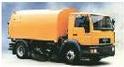 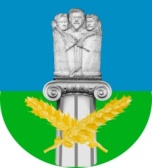         O D B I O R U  O D P A D Ó W   		N A 2015 r. 
SZANOWNI MIESZKAŃCY! W związku z uruchomieniem Regionalnej Instalacji do Przetwarzania Odpadów Komunalnych 
w Lulkowie i stacji przeładunkowej w Bardzie, Gmina Kołaczkowo informuje, iż od czerwca 2015 r. zmienia się harmonogram odbioru odpadów dla właścicieli nieruchomości zamieszkałych.
Zmiana dotyczy TYLKO terminu zbiórki odpadów selektywnych oraz bioodpadów. 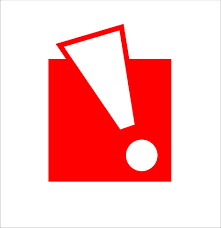 Przypominamy o obowiązku wystawienia pojemników oraz worków wg poniższego harmonogramu do godz. 7:00  w dniu odbioru. Niewystawienie ich w wyznaczonych terminach skutkuje nieodebraniem odpadów.W przypadku wystąpienia dni świątecznych w tygodniu pracy, zdarzeń technicznych 
lub losowych usługa będzie realizowana w następny dzień roboczy. * Odbiór odpadów selektywnych  z worków - żołtych, niebieskich, zielonych/białych.
UWAGA: ŻYDOWO – selektyna zbiórka odpadów (worki) – zawsze w II terminie danego miesiąca.** Odbiór odpadów selektywnych dotyczy wyłącznie GNIAZD tj. pojemników do segregacji znajdujących się przy nieruchomościach Wspólnot Mieszkaniowych.   *** Odbiór bio nie dotyczy właścicieli nieruchomości, którzy zagospodarowują odpady biodegradowalne we własnym zakresie (kompostownik, obornik itp.)OPŁATA ZA GOSPODAROWANIE ODPADAMI KOMUNALNYMI 
ZA 2015 r.*Nie dotyczy lokatorów zamieszkujacych we Wspólnotach Mieszkaniowych oraz budynkach będacych pod zarządem Spółdzielni Mieszkaniowej z/s w Chwalibogowie!Informacje o wpłatach mogą Państwo uzyskać u Zarządców.Stawki opłat za gospodarowanie odpadami komunalnymi obowiązujące 
od lutego 2015 r. wynoszą:
- 10 zł od osoby zamieszkującej nieruchomość 
(odpady zbierane w sposób selektywny),

- 20 zł od osoby zamieszkującej nieruchomość 
(odpady zbierane w sposób nieselektywny).Opłatę należy wpłacać na konto bankowe numer: 

	   22 9681 0002 1100 0143 0001 9813    
		GMINA KOŁACZKOWO
		  PL. WŁ. REYMONTA 3
		  62-306 KOŁACZKOWOPamiętajmy o terminowych wpłatach!Przypominamy o obowiązku złożenia korekty/ pierwszej deklaracji  
w przypadku:
- zmiany ilości osób zamieszkujących nieruchomość np. narodziny, zgon,	  - zmiany sposobu gromadzenia odpadów,
	  - zmiany właściciela nieruchomości,
	  - wprowadzenia się do nieruchomości itp.
Korektę deklaracji/ pierwszą deklarację należy składać w terminie 
14 dni od dnia zaistnienia zmianyMiejscowośćRodzaj odpaduMIESIĄCMIESIĄCMIESIĄCMIESIĄCMIESIĄCMIESIĄCMIESIĄCMiejscowośćRodzaj odpaduCzerwiecLipiecSierpieńWrzesieńPaździernikListopadGrudzieńKrzywa GóraKołaczkowoŁagiewkiŻydowozmieszane1, 15, 2913, 2710, 247, 215, 192, 16, 3018, 28Krzywa GóraKołaczkowoŁagiewkiŻydowoselektywne- worki *293027242329Krzywa GóraKołaczkowoŁagiewkiŻydowoselektywne- worki *   (dot. tylko  m. Żydowo)303128252630Krzywa GóraKołaczkowoŁagiewkiŻydowoselektywne-  gniazda**5, 193, 1714, 2811, 259, 236, 204, 18Krzywa GóraKołaczkowoŁagiewkiŻydowobio ***8, 193, 1710, 2511, 28274SpławieCieśle WielkieCieśle MałeWszembórzBudziłowoBorzykowozmieszane2, 16, 3014, 2811, 258, 226, 203, 171, 15, 29SpławieCieśle WielkieCieśle MałeWszembórzBudziłowoBorzykowoselektywne- worki *293027242329SpławieCieśle WielkieCieśle MałeWszembórzBudziłowoBorzykowoselektywne- gniazda**5, 193, 1714, 2811, 259, 236, 204, 18SpławieCieśle WielkieCieśle MałeWszembórzBudziłowoBorzykowobio ***8, 193, 1710, 2511, 28274GorazdowoSzamarzewoSokolnikiGałęzewicezmieszane3, 171, 15, 2912, 269, 237, 214, 182, 16, 30GorazdowoSzamarzewoSokolnikiGałęzewiceselektywne- worki *303128252630GorazdowoSzamarzewoSokolnikiGałęzewiceselektywne- gniazda**5, 193, 1714, 2811, 259, 236, 204, 18GorazdowoSzamarzewoSokolnikiGałęzewicebio ***8, 193, 1710, 2511, 28274Grabowo Król.ZieliniecBieganowozmieszane5, 182, 16, 3013, 2710, 248, 225, 193, 17, 31Grabowo Król.ZieliniecBieganowoselektywne- worki *303128252630Grabowo Król.ZieliniecBieganowoselektywne- gniazda**5, 193, 1714, 2811, 259, 236, 204, 18Grabowo Król.ZieliniecBieganowobio ***8, 193, 1710, 2511, 28274MiesiącTerminy płatności*StyczeńDo 15.02.2015 r.LutyDo 15.02.2015 r.MarzecDo 15.04.2015 r.KwiecieńDo 15.04.2015 r.MajDo 15.06.2015 r.CzerwiecDo 15.06.2015 r.LipiecDo 15.08.2015 r.SierpieńDo 15.08.2015 r.WrzesieńDo 15.10.2015 r.PaździernikDo 15.10.2015 r.ListopadDo 15.12.2015 r.GrudzieńDo 15.12.2015 r.